Prendi il tempoPiù l'acqua passa lentamente nella caffettiera,
migliore è il caffè.Prendi il tempo necessarioper far passare la tua vita attraverso il filtrodel tuo spirito e della tua coscienza,e la tua vita sarà realizzata.E’ vivendo più personalmente che diventeraisempre meno un individuo,sempre più una persona.Se tu aiuti un altro a riflettere su un film,un articolo, una persona…Se lo aiuti a “prendere coscienza”di una situazione concreta,di un avvenimento che lo aspetta…Se lo aiuti ad essere più presentein una certa circostanza della sua vita,lo aiuti a crescere…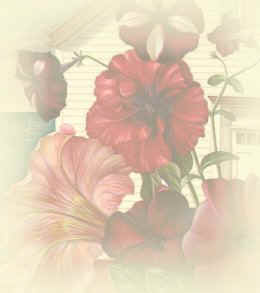 